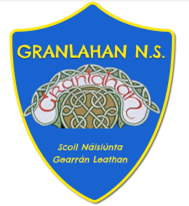 Granlahan National School Social Media PolicyIntroduction to the PolicyThe community at Granlahan National School is aware and acknowledges thatincreasing numbers of adults and children are using social networking sites. The widespreadavailability and use of social networking applications and media bring opportunities tounderstand, engage and communicate with audiences in new ways. It is important that we areable to use these technologies and services effectively and flexibly, for educational purposes.However, it is also important to ensure that we balance this with our reputation and the safetyof our pupils and staff.This policy and associated guidance was drafted in consultation with the staff and BOM to protect staff and pupils and to advise school leadership on how to deal with potentialinappropriate use of social networking sites. For example, our use of social networkingapplications has implications for our duty to safeguard the children in our care each day. Thepolicy requirements in this document aim to create a balanced approach to support innovationin learning whilst providing a framework of good practice.PurposeThe purpose of this policy is to ensure:To encourage safe and responsible use of social media, as appropriate, within the schoolThat the school is not exposed to legal risksThat the reputation of the school is not adversely affectedThat our users are able to clearly distinguish where information provided via social media applications is legitimately representative of the school.Most social media sites are targeted at older teenagers and adults and to reflect this, have agerestrictive registration policies. However, in reality, it is still possible for children under theage of thirteen to register using false information. Being mindful of this, as parents, guardiansand educators, we need to be vigilant of the children’s use of social media and educate themabout the importance of safety online.ScopeThis policy covers the use of social networking applications by all pupils and staff in ourschool. The requirements of this policy apply to all uses of social media which are used forany school related purpose and regardless of whether the persons involved are contributing inan official capacity to social media applications provided by external organisations. Socialmedia applications include, but are not limited to:Blogs, e.g. Blogger TwitterOnline discussion forums, e.g. netmums.comCollaborative spaces e.g. FacebookMedia sharing services, e.g. YouTubeAll school representatives should bear in mind that information they share through socialnetworking applications, even if they are on private spaces, are still subject to copyright, dataprotection and Freedom of Information legislation etc.Use of Social Media during school-timeUse of social media in work time for personal use only is not permitted, unless permission hasbeen given by the Principal.Social Networking as part of School ServiceAll proposals for using social networking applications as part of a school service (whether theyare hosted by the school or by a third party) must first be approved by the Principal. Weacknowledge that there are many sites which can be of great use to the children’s educationaland social development and sites such as GoNoodle, Class Dojo, Duckster etc are currently inuse in our school.Use of social networking applications which are not related to any school services (for example,contributing to a wiki provided by a professional association) does not need to be approved bythe Principal. However, school representatives must still operate in line with the requirementsset out within the policyTerms of UseSchool representatives must adhere to the following Terms of Use.The Terms of Use below apply to all uses of social media applications by all schoolrepresentatives. This includes, but is not limited to, public facing applications such as opendiscussion forums and internally-facing uses such as project blogs regardless of whether theyare hosted on school network or not. Where applications allow the posting of messages online,users must be mindful that the right to freedom of expression attaches only to lawful conduct.We at Granlaahan National School expect that users of social networking applicationswill always exercise the right of freedom of expression with due consideration for the rights ofothers and strictly in accordance with these Terms of Use:Social Media / Networking applications• Must not be used to publish any content which may result in actions for defamation,discrimination, breaches of copyright, data protection or other claim for damages. This includesbut is not limited to material of an illegal, sexual or offensive nature that may bring the schoolinto disrepute.• Must not be used for the promotion of personal financial interests, commercial ventures orpersonal campaigns• Must not be used in an abusive or hateful manner• Must not be used for actions that would put school representatives in breach of school codesof conduct or policies relating to staff.• Must not breach the school’s misconduct, equal opportunities or bullying and harassmentpolicies• No staff member should have a pupil or former pupil under the age of 18 as a ‘friend’ to shareinformation with• Employees should not identify themselves as a representative of the school• References should not be made to any staff member, pupil, parent or school activity / eventunless prior permission has been obtained and agreed with the Principal• Staff should be aware that if their out-of-work activity causes potential embarrassment forthe employer or detrimentally effects the employer’s reputation then the employer is entitledto take disciplinary action. Violation of this policy will be considered as gross misconduct andcan result in disciplinary action being taken against the employee.Guidance/protection for staff on the use of social media• No member of staff should interact with any pupil in the school on social networking sites• No member of staff should interact with any ex-pupil in the school on social networking siteswho is under the age of 18.• This means that no member of the school staff should request access to a pupil’s area on thesocial networking site. Neither should they permit the pupil access to the staff members’ areae.g. by accepting them as a friend.• It is illegal for an adult to network, giving their age and status as a child.Guidance/protection for Pupils on using social networking• No pupil may access social networking sites during the school working day.• No pupil should attempt to join a staff member’s areas on networking sites. If pupilsattempt to do this, the member of staff is to inform the Principal. Parents will beinformed if this happens.• No school computers are to be used to access social networking sites at any time ofday.• Any attempts to breach firewalls will result in a ban from using school ICTequipment other than with close supervision• Any improper contact or cyber bullying of any kind should be reported to the classteacher / principal as soon as it happens• We have a zero tolerance to cyber bullying• No pupil my upload content to Youtube, Vimeo, Snapchat or alternative sites, ofthemselves and /or other pupils while on the school grounds, on school trips, and/orin school uniformChild protection guidanceIf any member of staff receives a disclosure that an adult employed by the school is using asocial networking site in an inappropriate manner as detailed above they should:Report the disclosure to the Designated Liason Person / Deputy Designated LiasonPersonThe disclosure should be recorded by the DLP / DDLP in line with the child protectionpolicy, and Tusla should be contacted for guidance.Procedure as advised by Tusla will be followed, and the necessary authorities contacted.Cyber BullyingBy adopting this policy on the use of social media sites on school premises, Granlahan National School protects themselves from accusations of complicity in anycyber bullying through the provision of access.Parents should be clearly aware of the school’s policy of access to social networkingsites.Where a disclosure of bullying is made, schools have the duty to investigate and protect,even where the bullying originates outside the school*.Once a disclosure is made, investigation will have to involve all parties involved andtheir families. This should be dealt with in accordance with our school’s anti-bullyingpolicy.If parent(s) / guardian(s) refuse to engage and bullying continues, it can be referred tothe police as harassmentWhile incidents occurring outside of school is not our responsibility as such, we willendeavour to assist in brokering a solution between parties involved. This guidancecan also apply to text and mobile phone cyber bullying.Success CriteriaEnsure a safe environment for all our children.Increase awareness among the children and staff about appropriate use of social media andrespect each others privacy.ImplementationThis policy was ratified on 02.10.2023Signed: ______________________(Chairperson BOM)Date: _______________Signed: ______________________(Secretary BOM) (Principal)Date: _______________